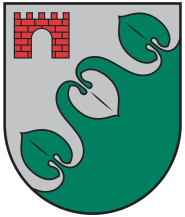 Limbažu novada DOMEReģ. Nr. 90009114631; Rīgas iela 16, Limbaži, Limbažu novads LV-4001; E-pasts pasts@limbazunovads.lv; tālrunis 64023003LĒMUMSLimbažos2022. gada 24. februārī									     Nr.152(protokols Nr.2, 48.§)Par Limbažu novadā spēkā esošās Salacgrīvas novada attīstības programmas 2015. – 2021. gadam darbības perioda pagarināšanu un aktualizētā investīciju plāna 2020. – 2022.gadam  apstiprināšanuZiņo Sarma KacaraMinistru kabineta 14.10.2014. noteikumu  Nr. 628 “Noteikumi par pašvaldību teritorijas attīstības plānošanas dokumentiem” 74. punkts nosaka, ka ilgtspējīgas attīstības stratēģija vai attīstības programma zaudē spēku, ja ir apstiprināta jauna pašvaldības ilgtspējīgas attīstības stratēģija vai attīstības programma. Ja beidzies ilgtspējīgas attīstības stratēģijas vai attīstības programmas darbības termiņš, tā ir spēkā līdz jaunas ilgtspējīgas attīstības stratēģijas vai attīstības programmas apstiprināšanai. Jaunizveidotajā Limbažu novadā nav apstiprināta jauna attīstības programma, līdz ar to ir spēkā Salacgrīvas novada attīstības programma 2015.-2021. gadam un tās pielikumi- rīcības un investīciju plāni. Ņemot vērā iepriekš minēto un pamatojoties uz Teritorijas attīstības plānošanas likuma 12.panta pirmo daļu, 22.panta trešo daļu, Ministru kabineta 2014.gada 14.oktobra noteikumu Nr. 628 “Noteikumi par pašvaldību teritorijas attīstības plānošanas dokumentiem” 22.2. punktu, 24. punktu un 73. punktu, likuma “Par pašvaldībām” 14.panta otrās daļas 1.punktu un 21.panta pirmās daļas 3. un 27.punktu, atklāti balsojot: PAR – 10 deputāti (Edžus Arums, Jānis Bakmanis, Māris Beļaunieks, Lija Jokste, Dāvis Melnalksnis, Rūdolfs Pelēkais, Ziedonis Rubezis, Dagnis Straubergs, Regīna Tamane, Didzis Zemmers), PRET – deputāts Arvīds Ozols, ATTURAS – nav, balsojumā nepiedalās deputāts Andris Garklāvs, Limbažu novada dome NOLEMJ:Pagarināt Salacgrīvas novada attīstības programmas 2015.-2021.gadam termiņu un grozīt nosaukumu, nosakot to “Salacgrīvas novada attīstības programma 2015.-2022.gadam”.Apstiprināt Salacgrīvas novada attīstības programmas 2015. – 2022. gadam aktualizēto investīciju plānu 2020.-2022. gadam (pielikumā).Ievietot Salacgrīvas novada attīstības programmas 2015. – 2022. gadam aktualizēto investīciju plānu 2020.-2022. gadam Teritorijas attīstības plānošanas informācijas sistēmā (TAPIS).Informāciju par aktualizēto investīciju plānu publicēt laikrakstā “Limbažu Novada Ziņas” un ievietot pašvaldības mājas lapā www.limbazunovads.lv.Atbildīgo par lēmuma izpildi noteikt Limbažu novada pašvaldības Attīstības un projektu nodaļu.Kontroli par lēmuma izpildi uzdot Limbažu novada pašvaldības izpilddirektoram.Limbažu novada pašvaldībasDomes priekšsēdētājs									D. StraubergsŠIS DOKUMENTS IR PARAKSTĪTS AR DROŠU ELEKTRONISKO PARAKSTU UN SATUR LAIKA ZĪMOGU